Dear Children of our New Reception Class!We are so excited to hear that you will be joining our Reception class at Westwood in September 2021. We are looking forward to the year ahead and to creating lots of fantastic learning opportunities in our School and for you to be a big part of our Westwood Family!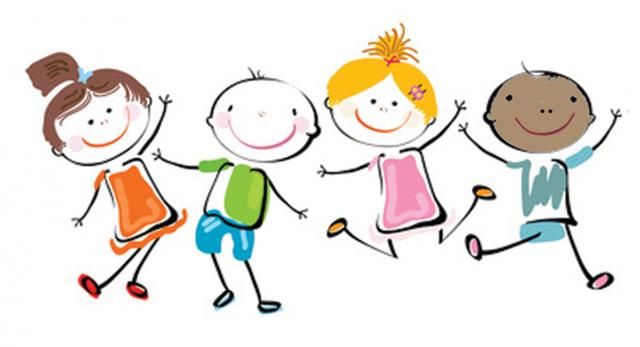 Usually, we would invite you into school before the start of the new academic year to meet your new teachers, see your new classroom and meet your new friends but things are a little bit strange at the moment and we are having to explore other ways to welcome you.We are looking at ways to ensure your grownups receive all of the information they need prior to you starting and we will send them a letter when we have more details. They can always contact school if they have any questions that they would like to ask, a member of our office team will be available to answer emails between 9am and 3pm, Monday to Friday. They can also forward your emails to the teachers who will be able to help with your enquiry. Our office email address is wwmail@hwbmail.net. If you need support in other areas, our Family Engagement Officer Mrs Thomas and A.LN.C.O. Mrs Matthews are happy to help you too, as is Mrs Donaghy, the head of Foundation Phase who will be willing to offer support with any issues you may have.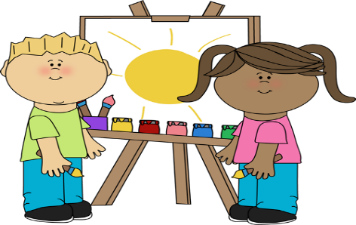 We are using our School website to communicate with our families at the moment and we would encourage you to have a look with your grown-ups. On the website you will be able to find out lots of information. Your grownups can also follow us on Instagram and Twitter to see the amazing things we are all up to whilst we are not at School. Please have a look with your grownups. We hope you are as excited as we are about you are joining our amazing Reception classes. Please look out for any further communication via email, or the school website. We will be in touch with you very soon with more information for your move into Reception.Mrs Hatton and Mrs BannisterReception Teachers @ Westwood Community Primary School&all at Team Westwood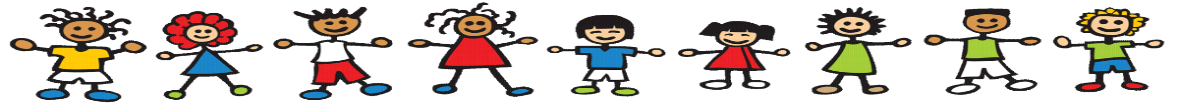 